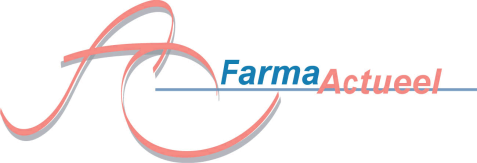 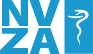 Post-ASHP/ Nieuwjaarsrede NVZA/NVPFVoor Ziekenhuis- en Poliklinische Apothekers en Organisaties in de ZorgVrijdag 15 januari 2016, Ziekenhuis St. Antonius, Leidscherijn Utrecht, 14.00-18.00 uur
De Post-ASHP biedt een review van het ASHP-congres, dat in december 2015 in New Orléans heeft plaats gevonden. Vier ziekenhuisapothekers vertellen wat zij daar geleerd hebben voor de Nederlandse praktijk. Voor het zesde achtereenvolgende jaar zal de voorzitter (Tjalling van de Schors) en de vice-voorzitter (Bart van den Bemt) van de NVZA de balans opmaken over 2015 en u meenemen naar de plannen van NVZA/NVPF voor het jaar 2016. Accreditatie is aangevraagd. Deelname is gratis voor ziekenhuisapothekers,  poliklinische apothekers en partners van FarmaActueel. Voor overigen bedraagt deelname € 100,-ex BTW. De middag wordt mede mogelijk gemaakt door MSD.Programma14.00	Ontvangst met broodje en koffie14.10	Rondleiding Ziekenhuis14.45	Welkom Berry van Schaik (FarmaActueel): De Hollandse avond in New Orléans Post-ASHP15.00	Hans Ros 				Medication Safety
15.30	Jan Dietert Brugma			Poliklinische farmacie in de VS	16.00	Rob Moss				Bedside scanning16.30	Dick Bloemhof			Health Intelligence Tools voor real time "risk & safety" monitoring				Nieuwjaarsredes17.00	Tjalling van de Schors		Nieuwjaarsrede Ziekenhuisfarmacie17.10	Bart van den Bemt			Nieuwjaarsrede Poliklinische farmacie17.20	Nieuwjaarsborrel en gelukwensen18.30	SlotInschrijfformulier voor Post-ASHP/Nieuwjaarsredes NVZA-NVPF 15 januari 2016 Utrecht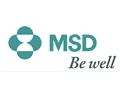 FarmaActueel organiseert, met ondersteuning van MSD, het Post-ASHP-symposium. Aansluitend volgt de nieuwjaarsrede van NVZA/NVPF en de toast op het jaar 2016. 
Uw kans om eensgezind het jaar 2016 in te luiden. Deze bijeenkomst vindt plaats in Ziekenhuis St. Antonius, Locatie Leidscherijn UtrechtNaam:		……………………………………………………Apotheek/Bedrijf:..……………………………………………Plaats		……………………………………………………Telefoon	……………………………………………………Emailadres	…………………………………………………..BIG nummer	……………………………………………………Gratis voor ziekenhuisapothekers en poliklinische apothekers. Voor overigen inschrijving uitsluitend per incasso € 100,- ex BTW. Ondergetekende machtigt Berifarm BV éénmalig het bedrag van af te schrijven van IBAN............…………..……………………………. t.n.v. ………………………………… te  …………….........................Wil graag het symposium bijwonen.Dit antwoordformulier graag zo spoedig mogelijk, maar uiterlijk vóór 24 december 2015 opsturen naar FarmaActueel, Pieter Breughelstraat 25, 3583 SH Utrecht of fax 0842286570 of mailen naar info@farmaactueel.nl